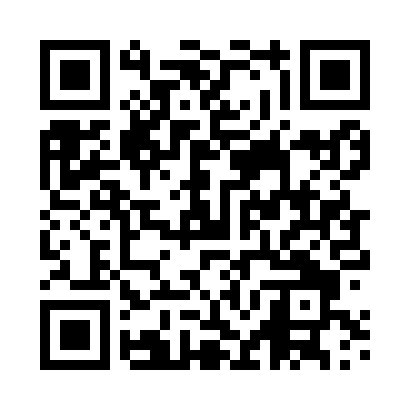 Prayer times for Pisco, PeruWed 1 May 2024 - Fri 31 May 2024High Latitude Method: NonePrayer Calculation Method: Muslim World LeagueAsar Calculation Method: ShafiPrayer times provided by https://www.salahtimes.comDateDayFajrSunriseDhuhrAsrMaghribIsha1Wed5:016:1412:023:215:506:582Thu5:016:1412:023:215:506:583Fri5:016:1412:023:215:496:584Sat5:016:1412:023:215:496:585Sun5:016:1412:013:215:486:576Mon5:016:1512:013:205:486:577Tue5:026:1512:013:205:486:578Wed5:026:1512:013:205:476:579Thu5:026:1512:013:205:476:5610Fri5:026:1612:013:205:476:5611Sat5:026:1612:013:195:466:5612Sun5:026:1612:013:195:466:5613Mon5:026:1612:013:195:466:5614Tue5:036:1712:013:195:466:5515Wed5:036:1712:013:195:456:5516Thu5:036:1712:013:195:456:5517Fri5:036:1712:013:195:456:5518Sat5:036:1812:013:195:456:5519Sun5:036:1812:013:195:456:5520Mon5:046:1812:013:185:446:5521Tue5:046:1912:013:185:446:5522Wed5:046:1912:023:185:446:5523Thu5:046:1912:023:185:446:5524Fri5:046:1912:023:185:446:5525Sat5:056:2012:023:185:446:5526Sun5:056:2012:023:185:446:5527Mon5:056:2012:023:185:446:5528Tue5:056:2112:023:185:446:5529Wed5:056:2112:023:185:446:5530Thu5:066:2112:023:185:446:5531Fri5:066:2112:033:185:446:55